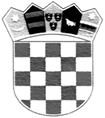 REPUBLIKA HRVATSKAZAGREBAČKA ŽUPANIJAGRAD IVANIĆ-GRADUPRAVNI ODJEL ZA FINANCIJE, GOSPODARSTVO,KOMUNALNE DJELATNOSTI I PROSTORNO PLANIRANJE		Ovlašteni predstavnici za odabir izvođačaradova na sanaciji pomosta mosta-Omladinska ulica u Ivanić-GraduKLASA: 406-05/15-01/23URBROJ: 238/10-04/28-15-2Ivanić-Grad, 04. kolovoza  2015.POZIV ZA DOSTAVU PONUDEZA PREDMET NABAVE:Izvođenje radova na  sanaciji pomosta mosta-Omladinska ulica u ivanić-graduIvanić-Grad, kolovoz  2015. godinaSADRŽAJ POZIVA ZA DOSTAVU PONUDE:Opći podaciPodaci o predmetu nabaveRazlozi isključenja ponuditeljaOdredbe o sposobnosti ponuditeljaPodaci o ponudiOstale odredbeOBRAZAC 1.   (Ponudbeni list)   OBRAZAC 2.  (Izjava o nekažnjavanju)OBRAZAC 3. (Izjava o prihvaćanju uvjeta iz dokumentacije za nadmetanje)	OBRAZAC 4.  (Izjava o nepromjenjivosti cijena)OBRAZAC 5. (Izjava  o izvršenom pregledu gradilišta)OBRAZAC 6.  (Izjava o davanju jamstva za uredno ispunjenje  ugovora )OBRAZAC 7.  (Izjava o davanju jamstva za otklanjanje nedostataka u jamstvenom roku )       PRILOZI:  TROŠKOVNICI  OPĆI PODACI  Podaci o naručitelju:    Naziv Naručitelja: Grad Ivanić-Grad    Adresa/sjedište Naručitelja: Park hrvatskih branitelja 1, 10310 Ivanić-Grad    OIB: 52339045122,    Broj telefona: 01/2831-377    Broj telefaksa: 01/2881-678    Internetska adresa:   www.ivanic-grad.hr    Adresa elektroničke pošte: vidosava.hrvojic@ivanic-grad.hrOsoba zadužena za komunikaciju s ponuditeljima:        Vidosava Hrvojić, viša referentica za poslove javne nabavePopis gospodarskih subjekata s kojima je naručitelj u sukobu    interesa    u smislu članka 13. Zakona o javnoj nabavi (Narodne novine broj 90/11,  83/13,  143/13 i 13/14 – Odluka USRH)Temeljem odredaba članka 13. Zakona o javnoj nabavi (Narodne novine, broj 90/11, 83/13, 143/13 i 13/14 –Odluka USRH ) ne postoje gospodarski subjekti s kojima Grad Ivanić-Grad ne smije sklapati ugovore o javnoj nabavi.   Vrsta postupka nabave:Bagatelna nabava  Procijenjena vrijednost nabave:        184.000,00 kuna (bez PDV-a)  Vrsta ugovora o nabavi:        	 Ugovor o nabavi radova  PODACI O  PREDMETU NABAVE:  Opis predmeta nabave:Predmet nabave je izvođenje radova na  sanaciji pomosta mosta- Omladinska ulica u Ivanić-Gradu. Opis načina nuđenja:Potrebno je nuditi  cjelokupan predmet nabave te nije dopušteno nuđenje po grupama.             Zabranjeno nuđenje alternativnih ponuda i inačica.2.3.      Količina predmeta nabave:Detaljan opis radova s iskazanim količinama svake pojedine stavke iskazani su u  Troškovniku koji je sastavni dio Poziva za dostavu ponuda.2.4.    Mjesto izvođenja radova:Mjesto izvođenja radova je most u Omladinskoj ulici u Ivanić-Gradu.2.5.    Rok izvođenja radova:      Rok izvođenja radova je 30  kalendarskih dana od dana uvođenja odabranog ponuditelja  u posao. U navedenom roku svi troškovnički radovi moraju biti završeni.Odabranog ponuditelja u posao uvodi nadzorni inženjer imenovan od strane Naručitelja.Ukoliko odabrani ponuditelj svojom krivnjom prekorači ugovoreni rok izvođenja radova, Naručitelj ima pravo zaračunati ugovornu kaznu u visini 2 ‰ za svaki kalendarski dan zakašnjenja, a najviše do 10% ukupne vrijednosti ugovorenih radova.RAZLOZI ISKLJUČENJA PONUDITELJA:3.1. Obvezni razlozi isključenja ponuditelja:Javni naručitelj obvezan je  isključiti ponuditelja iz postupka javne nabave:ako je gospodarski subjekt ili osoba ovlaštena po zakonu za zastupanje  gospodarskog subjekta pravomoćno osuđena za bilo koje od sljedećih   kaznenih djela odnosno za odgovarajuća kaznena djela prema propisima države sjedišta gospodarskog subjekta ili države čiji je državljanin osoba ovlaštena po zakonu za zastupanje gospodarskog subjekta:a)   prijevara (članak 236.), prijevara u gospodarskom poslovanju  (članak 247.), primanje mita u gospodarskom poslovanju (članak 252.), davanje mita u gospodarskom poslovanju (članak 253.), zlouporaba u postupku javne nabave (članak 254.), utaja poreza i carine (članak 256.), subvencija prijevara (članak 258.), pranje novca (članak 265.), zlouporaba položaja i ovlasti (članak 291.), nezakonito pogodovanje (članak 292.), primanje mita (članak 293.),  davanje mita (članak 294.), trgovanje utjecajem (članak 295.), davanje mita za trgovanje utjecajem (članak 296.), zločinačko udruženje (članak 328.) i počinjenje kaznenog djela u sustavu zločinačkog udruženja (članak 329.) iz Kaznenog zakona.prijevara (članak 224.), pranje novca (članak 279.), prijevara u gospodarskom poslovanju (članak 293.), primanje mita u gospodarskom poslovanju (članak 294.a), davanje mita u gospodarskom poslovanju (članak 294.b), udruživanje za počinjenje kaznenih djela (članak 333.), zlouporaba položaja i ovlasti (članak 337.), zlouporaba obavljanja dužnosti državne vlasti (članak 338.), protuzakonito posredovanje (članak 343.), primanje mita (članak 347.) i davanje mita (članak 348.) iz Kaznenog zakona (Narodne novine broj 110/97., 27/98., 50/00., 129/00., 51/01., 111/03., 190/03., 105/04., 84/05., 71/06., 110/07., 152/08., 57/11., 77/11. i 143/12.),Za potrebe utvrđivanja okolnosti iz točke 3.1.1.  gospodarski subjekt u ponudi dostavlja izjavu. Izjavu daje osoba  po zakonu ovlaštena za zastupanje pravne osobe gospodarskog subjekta, za sebe i gospodarski subjekt kojeg je po zakonu ovlaštena zastupati. Izjava ne smije biti starija od tri mjeseca računajući od dana početka postupka javne nabave. Izjava je sastavni dio Dokumentacije za nadmetanje (OBRAZAC 2.) ako nije ispunio obvezu plaćanja dospjelih poreznih obveza i obveza za mirovinsko i zdravstveno osiguranje, osim ako je gospodarskom subjektu sukladno posebnim propisima odobrena odgoda plaćanja navedenih obveza;Za potrebe utvrđivanja okolnosti iz točke 3.1.2.  gospodarski subjekt  u ponudi dostavlja:Potvrdu porezne uprave o stanju duga koja ne smije biti starija od 30 dana računajući od dana početka postupka javne nabave, iliVažeći jednakovrijedni dokument nadležnog tijela države sjedišta gospodarskog subjekta, ako se ne izdaje potvrda iz točke 1., iliIzjavu pod prisegom ili odgovarajuću izjavu osobe koja je po zakonu ovlaštena za zastupanje gospodarskog subjekta ispred nadležne sudske ili upravne vlasti ili bilježnika ili nadležnog strukovnog ili trgovinskog tijela u državi sjedišta gospodarskog subjekta ili izjavu s ovjerenim potpisom kod javnog bilježnika, koje ne smiju biti starije od 30 dana računajući od dana početka postupka javne nabave, ako se u državi sjedišta gospodarskog subjekta ne izdaje potvrda iz točke 1.Javni naručitelj obvezan je isključiti ponuditelja iz postupka javne nabave ako je dostavio lažne podatke pri dostavi dokumenata.U slučaju postojanja sumnje u istinitost podataka u priloženim dokumentima ili izjavama gospodarskih subjekata, prethodno navedenih, javni naručitelj se može obratiti nadležnim tijelima radi dobivanja informacija o situaciji tih subjekata, a u slučaju da se radi o gospodarskom subjektu sa sjedištem u drugoj državi javni naručitelj može zatražiti suradnju nadležnih vlasti.ODREDBE O SPOSOBNOSTI PONUDITELJA:Uvjeti  pravne i poslovne sposobnosti ponuditelja, te dokumenti kojima dokazuju sposobnost ( članak 70. Zakona o javnoj nabavi)Svaki ponuditelj mora u postupku javne nabave dokazati svoj upis u sudski, obrtni, strukovni  ili drugi odgovarajući registar države sjedišta gospodarskog subjekta. Upis u registar dokazuje se odgovarajućim izvodom, a ako se oni ne izdaju u državi sjedišta gospodarskog subjekta, gospodarski subjekt može dostaviti izjavu s ovjerom potpisa kod nadležnog tijela. Izvod ili izjava ne smije biti  starija od tri mjeseca računajući od dana početka postupka javne nabave.U slučaju zajednice ponuditelja, svi članovi zajednice ponuditelja obvezni su pojedinačno dokazati postojanje sposobnosti iz  točke 4.1.1.Uvjeti  financijske sposobnosti ponuditelja, te dokumenti kojima dokazuju sposobnost ( članak 71. Zakona o javnoj nabavi)Ponuditelji su dužni dostaviti  dokument izdan od bankarskih ili drugih financijskih institucija kojim se dokazuje solventnost gospodarskog subjekta:BON 2 odnosno SOL 2 – dokaz koji izdaje bankarska ili druga financijska institucija u zemlji sjedišta gospodarskog subjekta kojom ponuditelj dokazuje svoju solventnost i to na način da ponuditelj ne smije biti u neprekidnoj blokadi duže od 10 dana u posljednjih šest mjeseci i kumulativno više od 20 dana u posljednjih šest mjeseci. Sukladno članku 71. stavak 2. Zakona o javnoj nabavi, za dokazivanje financijske sposobnosti gospodarski subjekt, može se po potrebi za određene ugovore, osloniti na sposobnost drugih subjekata, bez obzira na pravnu prirodu njihova međusobna odnosa. U tom slučaju gospodarski subjekt mora dokazati Naručitelju da će imati na raspolaganju resurse nužne, primjerice, prihvaćanjem obveze drugih subjekata u tu svrhu. Pod istim uvjetima, zajednica ponuditelja može se osloniti na sposobnost članova zajednice ponuditelja ili drugih subjekata.Uvjeti tehničke i stručne sposobnosti (članak 72. Zakona o javnoj nabavi)Ponuditelji su dužni dostaviti  popis ugovora o radovima izvršenih u godini u   kojoj je započeo postupak javne nabave i tijekom pet godina koje prethode toj godini. Popis ugovora sadrži vrijednost radova, datum,  mjesto izvođenja radova i naziv druge ugovorne strane. Popis kao dokaz  o zadovoljavajućem izvršenju radova sadrži ili mu se prilaže potvrda druge ugovorne strane da su radovi izvedeni u skladu s pravilima struke i uredno izvršeni. Ako je potrebno javni naručitelj može izravno od druge ugovorne strane zatražiti provjeru istinitosti potvrde.U svrhu dokazivanja tehničke i stručne sposobnosti potrebno je uz popis ugovora  dostaviti i najmanje 3 potvrde od subjekata koji se nalaze na popisu.Sve dokumente iz točke 3. i 4. Ponuditelji dostavljaju u neovjerenoj preslici sukladno članku 75. Zakona o javnoj nabavi (Narodne novine broj 90/11,  83/13, 143/13 i 13/14 – Odluka USRH).Neovjerenom preslikom smatra se i neovjereni ispis elektroničke isprave.	U slučaju postojanja sumnje u istinitost podataka navedenih u dokumentima koje su ponuditelji dostavili, javni naručitelj može radi provjere istinitosti podataka:od ponuditelja zatražiti da u primjerenom roku dostave izvornike ili ovjerene preslike tih dokumenata i/iliobratiti se izdavatelju dokumenata i/ili nadležnim tijelima PODACI O PONUDI: Sadržaj ponude:Svaki je ponuditelj dužan uz ponudu priložiti:Popis svih sastavnih dijelova i/ili priloga ponude,Popunjeni ponudbeni list, potpisan od strane ovlaštene osobe za zastupanje po zakonu i ovjerena pečatom ponuditelja (OBRAZAC 1.)Jamstvo za ozbiljnost ponude,Dokumente kojima ponuditelj dokazuje da ne postoje obvezni razlozi isključenja,  sukladno točki 3.  (Izjava o nekažnjavanju - OBRAZAC 2.) Dokaze  sposobnosti sukladno točki 4.Izjava ponuditelja o prihvaćanju uvjeta iz dokumentacije za nadmetanje (OBRAZAC  3.)Izjava o nepromjenjivosti cijena (OBRAZAC  4.)Izjava  o izvršenom pregledu gradilišta  (OBRAZAC 5.)Izjava ponuditelja o dostavi jamstva za uredno ispunjenje ugovora (OBRAZAC 6.)Izjava ponuditelja o dostavi jamstva za otklanjanje nedostataka u jamstvenom roku (OBRAZAC 7.) Popunjeni TroškovniciNačin izrade  ponude:Ponuda mora biti izrađena u obliku naznačenom u Pozivu za dostavu ponude te treba sadržavati sve elemente propisane Pozivom.Ponuda se predaje u izvorniku, potpisana od strane ovlaštene osobe za zastupanje po zakonu i ovjerena pečatom ponuditelja.Ponuda se dostavlja u papirnatom obliku te mora biti uvezana u cjelinu jamstvenikom, s pečatom na poleđini, a sve da se onemogući naknadno vađenje ili umetanje listova ili dijelova ponude (npr. Jamstvenikom – vrpcom čija su oba kraja na posljednjoj strani pričvršćena naljepnicom ili utisnutim žigom).Stranice ponude se označavaju rednim brojem stranice kroz ukupan broj stranica ponude ili ukupan broj stranica ponude kroz redni broj stranice.Ponuda se predaje u izvorniku.Ponude u papirnatom obliku  pišu se  neizbrisivom tintom.  Ponuditelj može predati samo jednu ponudu.Način dostave ponude:  Ponuda se dostavlja u zatvorenoj omotnici preporučenom poštom ili osobno na adresu: „Grad Ivanić-Grad, Park hrvatskih branitelja 1, 10310 Ivanić-Grad“ s naznakom: „Ponuda za odabir izvođača radova za izvođenje radova na  sanaciji pomosta mosta- Omladinska ulica u Ivanić-Gradu “.Alternativne ponude nisu dopuštene.Način određivanja cijene ponude:Cijena ponude je nepromjenjiva tijekom trajanja ugovora.Ponuditelj dostavlja ponudu s cijenom u kunama. Cijena ponude piše se brojkama. Cijena ponude izražava se za cjelokupan predmet nabave.U cijenu trebaju biti uračunati svi troškovi  i popusti, bez poreza na dodanu vrijednost, koji se iskazuje zasebno iza cijene ponude. Ukupnu cijenu ponude čini cijena ponude s porezom na dodanu vrijednost.Kriterij za odabir ponude:Kriterij za odabir ponude je najniža cijena sukladno članku 82. Zakona o javnoj nabavi, uz zadovoljavanje ostalih uvjeta navedenih u Pozivu za dostavu ponude.Jezik i pismo ponude:Ponuda sa svim traženim prilozima podnosi se na hrvatskom jeziku i latiničnom pismu.Rok valjanosti ponude:Rok valjanosti ponude je 60 dana od dana isteka roka za dostavu ponuda i mora biti naveden u obrascu ponude.Na zahtjev Naručitelja ponuditelj može produžiti rok valjanosti svoje ponude.OSTALE ODREDBE:Odredbe koje se odnose na zajednicu ponuditelja:Zajednica ponuditelja je udruženje više gospodarskih subjekata s ciljem dostavljanja zajedničke ponude neovisno o uređenju njihova međusobna odnosa.Ponuda zajednice ponuditelja sadrži naziv i sjedište svih gospodarskih subjekata iz zajedničke ponude,OIB, broj računa, adresu za dostavu pošte, e-mail adresu, kontakt osobu ponuditelja, broj telefona i telefaksa uz naznaku člana zajednice ponuditelja koji je ovlašten za komunikaciju s Naručiteljem.Odredbe koje se odnose na podizvoditelje:Gospodarski subjekti koji namjeravaju dati dio ugovora o nabavi u podugovor jednom ili više podizvoditelja dužni su u ponudi navesti sljedeće podatke:naziv ili tvrtku, sjedište, OIB i broj računa podizvoditeljapredmet, količinu, vrijednost podugovora  i postotni dio ugovora o nabavi koji   se daje u podugovorAko je odabrani ponuditelj dio ugovora o nabavi dao u podugovor, naprijed navedeni podaci moraju biti navedeni u ugovoru o javnoj nabavi.Javni naručitelj obvezan je neposredno plaćati podizvoditelju za izvedene radove.Odabrani ponuditelj mora svom računu odnosno situaciji priložiti račune odnosno situacije svojih podizvoditelja koje je prethodno potvrdio.Odabrani ponuditelj može tijekom izvršenja ugovora o nabavi od javnog naručitelja zahtijevati:promjenu podizvoditelja za onaj dio ugovora o  nabavi koji je prethodno dao u podugovor,preuzimanje izvršenja dijela ugovora o nabavi koji je prethodno 	dao u podugovor,uvođenje jednoj ili više podizvoditelja čiji ukupni dio ne smije preći 30% vrijednosti ugovora o javnoj nabavi neovisno o tome je li prethodno dao dio ugovora o nabavi u podugovor ili ne.Uz zahtjev, iz alineje 1. i 3. prethodnog odjeljka odabrani ponuditelj mora javnom naručitelju dostaviti podatke tražene člankom 86. stavak 2. Zakona o javnoj nabavi (Narodne novine, broj 90/11, 83/13, 143/13 i 13/14 - Odluka USRH) za novog podizvoditelja.Javni naručitelj će prije odobravanja Zahtjeva od odabranog ponuditelja zatražiti važeće dokumente kojima se dokazuje da novi podizvoditelj ispunjava uvjete iz članka 67. i 68. Zakona o javnoj nabavi (Narodne novine, broj 90/11, 83/13, 143/13 i 13/14 – Odluka USRH), ako se odabrani ponuditelj u postupku javne nabave za potrebe dokazivanja tehničke i stručne sposobnosti oslonio na sposobnost podizvoditelja kojeg mijenja.Ukoliko ponuditelj ne dostavi podatke o podizvoditelju, smatra se da će cjelokupni predmet nabave obaviti samostalno. Sudjelovanje podizvoditelja ne utječe na odgovornost ponuditelja za izvršenje ugovora o nabavi.Vrsta, sredstvo i uvjeti jamstva:Gospodarski subjekt je obvezan uz ponudu priložiti jamstvo za ozbiljnost ponude  na iznos od 10.000,00 kuna. Jamstvo se dostavlja u obliku garancije banke na isti iznos, s rokom valjanosti ponude, te koja sadrži naznaku  "na prvi poziv" ili "bez prigovora".Jamstvo za ozbiljnost ponude naručitelj će naplatiti u slučaju:da ponuditelj odustane od svoje ponude u roku njezine valjanosti,dostavljanja neistinitih podatakaodbijanja potpisivanja ugovora o izvođenju radova odnosno nedostavljanja jamstva za uredno ispunjenje ugovora.Dokaz se dostavlja u izvorniku u zatvorenoj plastičnoj foliji i čini sastavni dio ponude. Jamstvo za ozbiljnost ponude ne uvezuje se u cjelinu, već se ulaže u prozirnu plastičnu  foliju koja se uvezuje u cjelinu s ostalom dokumentacijom.Broj stranice ne piše se na jamstvu, već na foliji u koju je jamstvo uloženo te se numerira kao jedna stranica.Dokaz ne smije biti ni na koji način oštećen (bušenjem, klamanjem i slično).U slučaju nedostavljanja jamstva za ozbiljnost ponude, odnosno ako dostavljeno jamstvo nije valjano, Naručitelj je obvezan odbiti ponudu sukladno Pozivu za dostavu ponude kao i temeljem odredbe članka 93. stavka 1. točke 1. Zakona o javnoj nabavi (Narodne novine, broj  90/11, 83/13, 143/13 i 13/14 – Odluka USRH).Jamstvo za ozbiljnost ponude vraća se neposredno nakon završetka postupka javne nabave svim ponuditeljima sukladno člancima 77. stavak 6. i 103. Zakona o javnoj nabavi  (Narodne novine, broj 90/11, 83/13, 143/13 i 13/14 – Odluka USRH).Ukoliko Ponuditelj daje novčani polog u traženom iznosu, a sukladno članku 77. stavku 4. Zakona o javnoj nabavi (NN br. 90/11, 83/13, 143/13 i 13/14 – Odluka USRH), u ponudi mora dostaviti dokaz o uplati u korist računa broj HR4824840081815800006, Grad Ivanić-Grad. Pod svrhom plaćanja potrebno je navesti da se radi o jamstvu za ozbiljnost ponude i navesti naziv predmeta nabave.Od ponuditelja čija ponuda bude izabrana kao najpovoljnija, zahtijeva se jamstvo za uredno ispunjenje  ugovora.  Jamstvo za uredno ispunjenje  ugovora za slučaj povrede ugovornih odnosa i otklanjanje nedostataka u jamstvenom roku podnosi se u formi izvornog bankovnog jamstva koje mora biti bezuvjetno, „na prvi poziv“ ili „bez prigovora“, u iznosu od 10% (deset posto) ugovorene vrijednosti radova, uključivo PDV.Od ponuditelja čija ponuda bude izabrana kao najpovoljnija, zahtijeva se jamstvo za otklanjanje  nedostataka u jamstvenom roku.  Jamstvo za otklanjanje nedostataka u jamstvenom roku podnosi se u formi izvornog bankovnog jamstva koje mora biti bezuvjetno, „na prvi poziv“ ili „bez prigovora“, u iznosu od 10% (deset posto) ugovorene vrijednosti radova, uključivo PDV.Rok za dostavu Ponuda:Ponude je  potrebno dostaviti do 18.08. 2015. godine do 14,00 sati.Otvaranje ponuda:Otvaranje ponuda neće biti javno.Rok, način i uvjeti plaćanja:	Predujam isključen.	Način obračuna radova vršiti će se prema situaciji na temelju ovjerene Građevinske knjige od strane nadzornog inženjera.Način plaćanja je 30 dana  od   nastanka DVO-a odnosno zaprimanja računa.                                               PONUDBENI LIST                              OBRAZAC 1.NARUČITELJ:     Grad Ivanić-GradSjedište:               Ivanić-Grad, Park hrvatskih branitelja 1OIB:                      52339045122Broj ponude:	____________PONUDITELJ  Naziv:                   ___________________________________________________Sjedište:               ___________________________________________________OIB:                      ___________________________________________________Broj računa:         ___________________________________________________Navod o tome je li ponuditelj  u sustavu PDV-a __________________________________________Adresa e-pošte     __________________________________________________Kontakt osoba ponuditelja:   __________________________________________Broj telefona:       ___________________Broj faksa: _______________________PREDMET NABAVE: Izvođenje radova na  sanaciji pomosta mosta -  Omladinska ulica u Ivanić-Gradu.PODIZVODITELJI:           ____________________________________________Dio ugovora koji se daje u podugovor  __________________________________ROK VALJANOSTI PONUDE:           __________________________________DATUM   PONUDE:	                  __________________________________	POTPIS  I PEČAT  PONUDITELJA:    _________________________________										OBRAZAC 2. IZJAVA O NEKAŽNJAVANJU(temeljem članka  67. stavka 1. točke 1.  Zakona o javnoj nabavi (Narodne novine, broj  90/11, 83/13, 143/13, 13/14 – Odluka Ustavnog  suda Republike Hrvatske)I Z J A V Ukojom ja __________________________________________________________(ime i prezime, adresa stanovanja, OIB)kao osoba po zakonu ovlaštena za zastupanje gospodarskog subjekta: _________________________________________________________________ (naziv i adresa gospodarskog subjekta, OIB)pod materijalnom i kaznenom odgovornošću izjavljujem za sebe i za gospodarski subjekt, da protiv mene osobno niti protiv gospodarskog subjekta kojeg zastupam nije izrečena pravomoćna osuđujuća presuda za jedno ili više slijedećih kaznenih dijela: a) prijevara (članak 236.), prijevara u gospodarskom poslovanju (članak 247.), primanje mita u gospodarskom poslovanju (članak 252.), davanje mita u gospodarskom poslovanju (članak 253.), zlouporaba u postupku javne nabave (članak 254.), utaja poreza ili carine (članak 256.), subvencijska prijevara (članak 258.), pranje novca (članak 265.), zlouporaba položaja i ovlasti (članak 291.), nezakonito pogodovanje (članak 292.), primanje mita (članak 293.), davanje mita (članak 294.), trgovanje utjecajem (članak 295.), davanje mita za trgovanje utjecajem (članak 296.), zločinačko udruženje (članak 328.) i počinjenje kaznenog djela u sastavu zločinačkog udruženja (članak 329.) iz Kaznenog zakona, b) prijevara (članak 224.), pranje novca (članak 279.), prijevara u gospodarskom poslovanju (članak 293.), primanje mita u gospodarskom poslovanju (članak 294.a), davanje mita u gospodarskom poslovanju (članak 294.b), udruživanje za počinjenje kaznenih djela (članak 333.), zlouporaba položaja i ovlasti (članak 337.), zlouporaba obavljanja dužnosti državne vlasti (članak 338.), protuzakonito posredovanje (članak 343.), primanje mita (članak 347.) i davanje mita (članak 348.) iz Kaznenog zakona (Narodne novine, broj 110/97., 27/98., 50/00., 111/03., 190/03., 105/04., 84/05., 71/06., 110/07., 152/08., 57/11., 77/11. i 143/12.). Datum:_______ 2015.M.P.                                                                      Potpis:  _________________________                                                                              OBRAZAC 3.IZJAVAKojom(naziv ponuditelja, adresa, OIB)izjavljujeda  prihvaća sve uvjete sadržane u Pozivu za dostavu ponude.Datum: _____ 2015.                                                            M.P.                                                                     Potpis:_____________________                                                                                     OBRAZAC 4.							IZJAVAKojom                             (naziv ponuditelja, adresa, OIB)izjavljujeda će sve radove  obuhvaćene Troškovnicima u cijelosti izvesti za ponuđeni iznos bez promjene cijena do kraja izvođenja radova.Datum: ______ 2015.                                                                   M.P.                                                                                                                         Potpis: ______________________OBRAZAC 5.IZJAVAKojom                                       (naziv ponuditelja, adresa, OIB)izjavljujeda  su izvršili pregled gradilišta iz predmeta nabave, te da su upoznati sa uvjetima na gradilištu koje u cijelosti prihvaćaju.Datum _______2015.M.P.Potpis:______________________________																					OBRAZAC  6.IZJAVA kojom                                     (naziv ponuditelja, adresa, OIB)izjavljujeda će, ukoliko njihova ponuda bude izabrana kao najpovoljnija, u roku 8 dana od dana potpisa ugovora o izvođenju radova, dostaviti  jamstvo za uredno ispunjenje  ugovora. Jamstvo za uredno ispunjenje  ugovora za slučaj povrede ugovornih odnosa podnosi se u formi izvornog bankovnog jamstva koje mora biti bezuvjetno, „na prvi poziv“ ili „bez prigovora, u iznosu od 10% (deset posto) ugovorene vrijednosti radova, uključivo PDV sukladno točki 6.3.3. Poziva za dostavu ponude.Datum: ______ 2015.                                                   M.P.                                                                   Potpis: _____________________															OBRAZAC  7.IZJAVAkojom                                     (naziv ponuditelja, adresa, OIB)izjavljujeda će  radove  iz ponude izvesti u svemu prema ugovorenom troškovniku i za izvršene radove izdati jamstvo na rok od 2 (dvije) godine od izvršenog prijema radova, u skladu s člankom  605. Zakona o obveznim odnosima (Narodne novine broj  35/05,  41/08 i 125/11).Jamstveni rok za ugrađenu opremu i materijale jednak je jamstvenom roku koji daje proizvođač opreme i materijala ili njegov predstavnik, a uvjeti iz jamstva u cijelosti se prenose na Naručitelja.Ako se za vrijeme trajanja jamstvenog roka na objektu pojave nedostaci, na poziv Naručitelja, otkloniti ćemo nedostatke u roku 15 dana od dana zaprimljene obavijesti. U protivnom, otklanjanje nedostataka izvršit će Naručitelj na naš račun s čime smo suglasni.Slijedom navedenog,   u roku od 8 dana od dana  potpisivanja ugovora za izvođenje radova  iz ponude, dostaviti ćemo Naručitelju  jamstvo za otklanjanje nedostataka u jamstvenom roku u iznosu od 10% (deset posto) ugovorene vrijednosti radova, uključivo PDV sukladno točki 6.3.4. Poziva za dostavu ponude.Datum: ______ 2015.                                                M.P.                                                                   Potpis: _____________________cijena (izražena u kunama)cijena bez PDV-a (brojkama)PDV  25% (brojkama)Ukupna cijena s PDV-om  (brojkama)